Наименование учреждения   ГУ СОШ №30ФИО  Идрисов Абзал ЖанбырбаевичДолжность  преподаватель-организатор НВПСтаж работы 5 летКатегория нетПредмет НВПТема  Суточный нарядКласс   10Тема: Суточный наряд.Учебные вопросы:1) Назначение, состав, и вооружение суточного наряда роты;2)Обязанности дневального по роте;3) Оборудование и оснащение поста.Дата проведения:  Цель:Формирование у учащихся знания об особенностях организации суточного наряда. Задачи: Ознакомить учащихся с суточным нарядом, составом и вооружением, оборудованием поста.   Развить умение самостоятельной работы в группах, решения проблемных вопросов.   Воспитать чувство ответственности за свою Родину, готовность защиты своего Отечества.Ход урока.Организация взвода. (1 мин.)Построение. Доклад КВ. Приветствие. Проверка списочного состава взвода. Представление преподавателя: сержант запаса Идрисов А.Ж. Разъяснение работы с карточками. Приложение №4 «лист оценивания»(отл- 21-33, хор-11-20, уд-5-10), №1 «суточный наряд части», №2 «действия деж и днев по роте», №3 «Пост дневального».Актуализация знаний. (3 мин.)Как вы думаете, каким образом обеспечивается безопасность военнослужащих во время ночного сна, учёбы, занятий и т.д., а также соблюдение распорядка дня?Мотивационный этап.Проблемный вопрос нашего урока: Для чего вам необходимы знания о суточном наряде?Предполагаемые ответы:- Пригодятся во время службы в армии, в ВВУЗах. Сообщение темы и цели урока. Таким образом, как вы думаете какова тема нашего урока?Тема урока - суточный наряд.Учебные вопросы:    1) Назначение, состав, и вооружение суточного наряда роты,2) обязанности дневального по роте, 3) оборудование и оснащение поста.Изучение нового материала.1) (2 мин.) Суточный наряд (Тәуліктік наряд) назначается для поддержания внутреннего порядка, охраны личного состава, вооружения, военной техники и боеприпасов, помещений и имущества воинской части (подразделения), контроля за состоянием дел в подразделениях и своевременного принятия мер по предупреждению правонарушений. Состав суточного наряда объявляется в приказе по воинской части. Компетентностно-ориентированное задание (2 мин.): Если бы вы были командиром войсковой части, то,сколько и каких должностных лиц вы бы назначили в суточный наряд?Работа в группах. (Учащиеся заполняют таблицу «суточный наряд части»)Приложение №1.Предусмотрен следующий состав суточного наряда: дежурный по полку; помощник дежурного по полку; дежурное подразделение; караул; дежурный и дневальные по парку, а также механики-водители (водители) дежурных тягачей; дежурный фельдшер или санитарный инструктор и дневальные по медицинскому пункту; дежурный и помощники дежурного по контрольно-пропускному пункту; дежурный по столовой и рабочие в столовую; дежурный по штабу полка; дежурный сигналист-барабанщик; посыльные; пожарный наряд. В суточный наряд роты назначаются: дежурный по роте(рота бойыншакезекші); дневальный по роте(рота бойыншатәуліктіккезекші).Этап проверки работы в группах (1 мин.):Сверка с таблицей на интерактивной доске. Анализ ошибок. 2) Назначение, состав и вооружение суточного наряда роты. (2 мин.)Рассмотрим состав суточного наряда роты. Дежурный по роте. Дневальный по роте.Что входит в обязанности дежурного и дневального по роте?Предполагаемые ответы: Они отвечают за имущество, охраняют оружие, не пропускают посторонних, соблюдают распорядок дня.Дневальный по роте назначается из солдат. Он отвечает за сохранность находящихся под его охраной оружия, шкафов (ящиков) с пистолетами, ящиков с боеприпасами, имущества роты и личных вещей солдат и сержантов. Дневальный по роте подчиняется дежурному по роте.Очередной дневальный по роте несет службу внутри казарменного помещения у входной двери, вблизи комнаты для хранения оружия. (Запись в тетради.) Он обязан (2 мин.):никуда не отлучаться из помещения роты без разрешения дежурного по роте; постоянно наблюдать за комнатой для хранения оружия;не пропускать в помещение посторонних лиц, а также не допускать выноса из казармы оружия, боеприпасов, имущества и вещей без разрешения дежурного по роте;немедленно докладывать дежурному по роте о всех происшествиях в роте, нарушении установленных общевоинскими уставами правил взаимоотношений между военнослужащими роты, замеченных неисправностях и нарушениях требований пожарной безопасности, принимать меры к их устранению;будить личный состав при общем подъеме, а также ночью в случае введения высших степеней боевой готовности или пожара, своевременно подавать команды согласно распорядку дня;осуществлять контроль за чистотой и порядком в помещениях и требовать их соблюдения от военнослужащих;не позволять военнослужащим в холодное время, особенно ночью, выходить из помещения неодетыми;осуществлять контроль за тем, чтобы военнослужащие курили, чистили обувь и одежду только в отведенных для этого местах.при прибытии в роту прямых начальников от командира роты и выше и дежурного по части подавать команду «Смирно» («Тік тұр»); по прибытии в роту других офицеров роты, а также сержанта (старшины) роты и военнослужащих не своей роты вызывать дежурного. Например: «Дежурный по роте, на выход»(«Рота бойынша кезекші, шығыңыз»);соблюдать порядок и правила дежурного освещения.Очередному дневальному запрещается снимать снаряжение и расстегивать одежду.Дневальный свободной смены обязан поддерживать чистоту и порядок в помещениях роты и никуда не отлучаться без разрешения дежурного по роте, оказывать ему помощь в наведении порядка в случае нарушения установленных общевоинскими уставами правил взаимоотношений между солдатами или сержантами роты; осуществлять контроль за тем, чтобы военнослужащие курили, чистили обувь и одежду только в отведенных для этого местах; оставаясь за дежурного по роте, выполнять его обязанности.При расквартировании роты в населенном пункте один из дневальных должен безотлучно находиться на улице, на месте, установленном командиром роты и оборудованном навесом.Дневальный обязан всегда знать, где находится дежурный по роте, и наблюдать за соблюдением военнослужащими общественного порядка и правил ношения военной формы одежды. Обо всех замеченных нарушениях он докладывает дежурному по роте.Дежурный по роте и очередной дневальный, должны иметь нарукавную повязку из красной ткани с соответствующей надписью. Суточный наряд роты вооружается штык-ножами. Промежуточный контроль усвоения новых знаний. Групповое творческое задание по карточкам «Действия дежурного и дневального по роте» (показать с двумя нарушениями).Отделение показывает с ошибками. Два других отделения корректируют.Карточки с заданиями. Приложение №2.1 задание: «Действие дневального и дежурного по прибытию командира роты в расположение после отбоя».2 задание: «Действие дневального и дежурного по прибытию командира роты в расположение, когда в расположении находится командир части».3 задание: «Действие дневального и дежурного в случае чистки обуви военнослужащим и при выходе военнослужащего в зимнее время года без бушлата из расположения».Подготовка Ситуаций (1 мин.): Учащиеся готовятся.Выступление и анализ выявленных ошибок в предложенных ситуациях (4 мин.)3)(1 мин.)Мы выяснили, что обязаны делать дежурный и дневальный по роте. Как вы думаете, что необходимо, для полноценного несения службы суточного наряда роты?Предполагаемый ответ: Нужен пост дневального. Пост дневального.Групповое задание по карточкам «Пост дневального» (3 мин):Перечисляют документацию и предметы под нумерацией, которые должны быть на посту дневального.Взаимопроверка (1мин):Обмениваются карточками и сверяют с правильным вариантом ответа на интерактивной доске.Приложение № 3.Рефлексия (2 мин.): Для каких целей назначается суточный наряд и его состав? Какой нагрудный знак (нарукавную повязку) должны иметь дежурные по полку и их помощники? Как проходит подготовка личного состава, назначенного в суточный наряд? Почему именно на суточный наряд возлагается своевременное принятие мер по предупреждению правонарушений?Вывод (2 мин.): Итак, какие выводы вы можете сделать по пройденной теме? Суточный наряд назначается для поддержания внутреннего порядка в воинской части и других важных функций, например, охраны вооружения и военной техники. Суточным нарядом руководят,  дежурный по части и помощник дежурного по части. Лица суточного наряда не имеют права прекращать или передавать кому-либо исполнение своих обязанностей без разрешения дежурного по полку. Дежурный и дневальный по роте включаются в суточный наряд по роте. Выставление и комментирование оценок (2 мин.)Домашнее задание (1 мин.):Подготовьте сообщение на тему «Основные задачи суточного наряда». С помощью Устава внутренней службы подготовьте сообщение на тему «Состав суточного наряда и обязанности каждого из тех, кто в него входит». Приложение №1.«Состав суточного наряда».  Заполните таблицу:Сколько и какие должностные лица должны быть в суточном наряде?Приложение №2.«Действия дежурного и дневального по роте»(показать с двумя нарушениями).1 задание: «Действие дневального и дежурного по прибытию командира роты в расположение после отбоя».Приложение №2.«Действия дежурного и дневального по роте» (показать с двумя нарушениями).2 задание: «Действие дневального и дежурного по прибытию командира роты в расположение, когда в расположении находится командир части».Приложение №2.«Действия дежурного и дневального по роте»(показать с двумя нарушениями).3 задание: «Действие дневального и дежурного в случае чистки обуви военнослужащим и при выходе военнослужащего в зимнее время года без бушлата из расположения».Приложение № 3.«Пост дневального» Обозначить документацию и предметы, которые должны быть на посту дневального.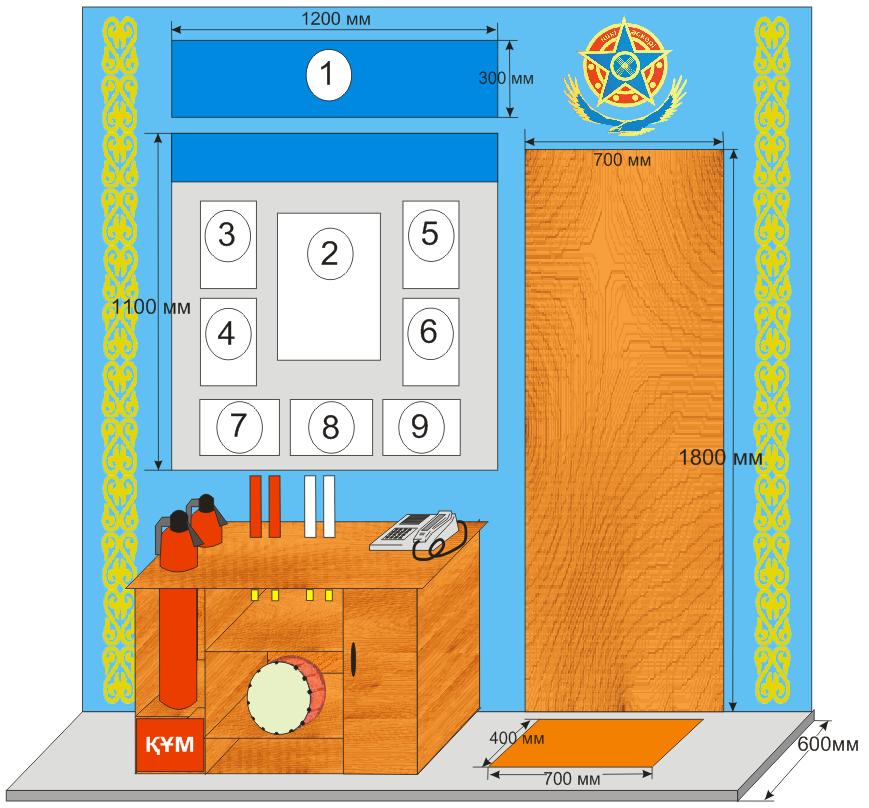 ________________________________________________________________________________________________________________________________________________________________________________________________________________________________________________________________________________________________________________________________________________________________________________________________________________________________________________________________________________________________________________________________________________________________________________________________________________________________________________________________________________________________________________________________________________Приложение №4.Лист самооцениванияФ.И.:___________________________________ Класс: ___________Оценка _____Приложение №4.Лист самооцениванияФ.И.:___________________________________ Класс: ___________Оценка _____Приложение №4.Лист самооцениванияФ.И.:___________________________________ Класс: ___________Оценка _____Приложение №4.Приложение №1.Ответы: «Состав суточного наряда».  Заполнить второй столбик должностными лицами суточного наряда.Приложение № 3.Ответы: «Пост дневального» Обозначить документациюи предметы, которые должны быть на посту дневального.На стенде документации дежурного по роте на государственном языке размещается: 1.Выписка из статьи 393 УВС ВС РК2.Инструкция дежурного по роте;3.Инструкция дневального по роте;4.Распорядок дня;5.Инструкция по мерам пожарной безопасности, и на случай применения противником ОМП;6.Инструкция на случай объявления тревоги и сбора;7.Список военнослужащих проживающих вне казармы, с указанием адресов и телефонов;8.Схема участка закрепленного за ротой для уборки;9.Образцы формы одежды на утреннюю физическую зарядку.	В столе на посту дневального:10.Флажки сигнальные11.телефон12.Огнетушитель13.Барабан14.Песок.15.книги.Напротив оборудуется стенд с перечнем команд подаваемым дневальным по роте на государственном языке.ИДТема и вопросы урокаОпредсут нарОтвет состав сут нарОбяз деж днев по ротеОтвет пост дневВыводРазбалловка и выставление оценокд/з.№ ппДолжностьВерные ответы(+/-)№ заданияКоличество «+»Итого№ заданияКоличество «+»Итого№ заданияКоличество «+»Итого№ ппДолжностьВерные ответы (+/-)дежурный по части; помощник дежурного по части; дежурное подразделение; караул; дежурный и дневальные по парку, а также механики-водители (водители) дежурных тягачей; дежурный фельдшер или санитарный инструктор и дневальные по медицинскому пункту; дежурный и помощники дежурного по контрольно-пропускному пункту; дежурный по столовой и рабочие в столовую; дежурный по штабу части; дежурный сигналист-барабанщик; посыльные; пожарный наряд;дежурный по роте; (рота бойыншакезекші);дневальный по роте.(рота бойыншатәуліктіккезекші).